Erasmus+ Student TraineeshipLANGUAGE ASSISTANTUniversidad de Cádiz (UCA)With the aim of promoting European internationalization and offering students the possibility of personal and professional development, this offer of a practical training stay at the University of Cadiz is launched, in accordance with the lines of action of its strategic plan for internationalization.The University of Cadiz is a public university located in the province of Cadiz, Andalusia, in southern Spain. Although officially established in 1979, the university can trace its origins back to the 15th century. UCA has four campuses located in four different cities of the province: Cadiz, Puerto Real, Jerez and Algeciras.The province of Cadiz has a rich history which has left behind a remarkable imprint reflected in its streets, which you can explore while enjoying the wonderful climate. The UCA is the coordinator of SEA-EU, the European University of the Seas - an alliance of 6 Universities (Cadiz, Brest, Kiel, Gdańsk, Split, Malta) to establish a distinctly international, pluri-ethnic, multilingual and interdisciplinary European University. This vision is rooted in the high quality and excellence in education and research of the alliance with the intent to strengthen the links between teaching, research, innovation and knowledge transfer.The University of Cadiz has developed a meticulous plan of precautionary measures with regard to the COVID 19 situation, and teaching is currently taking place in a controlled classroom environment.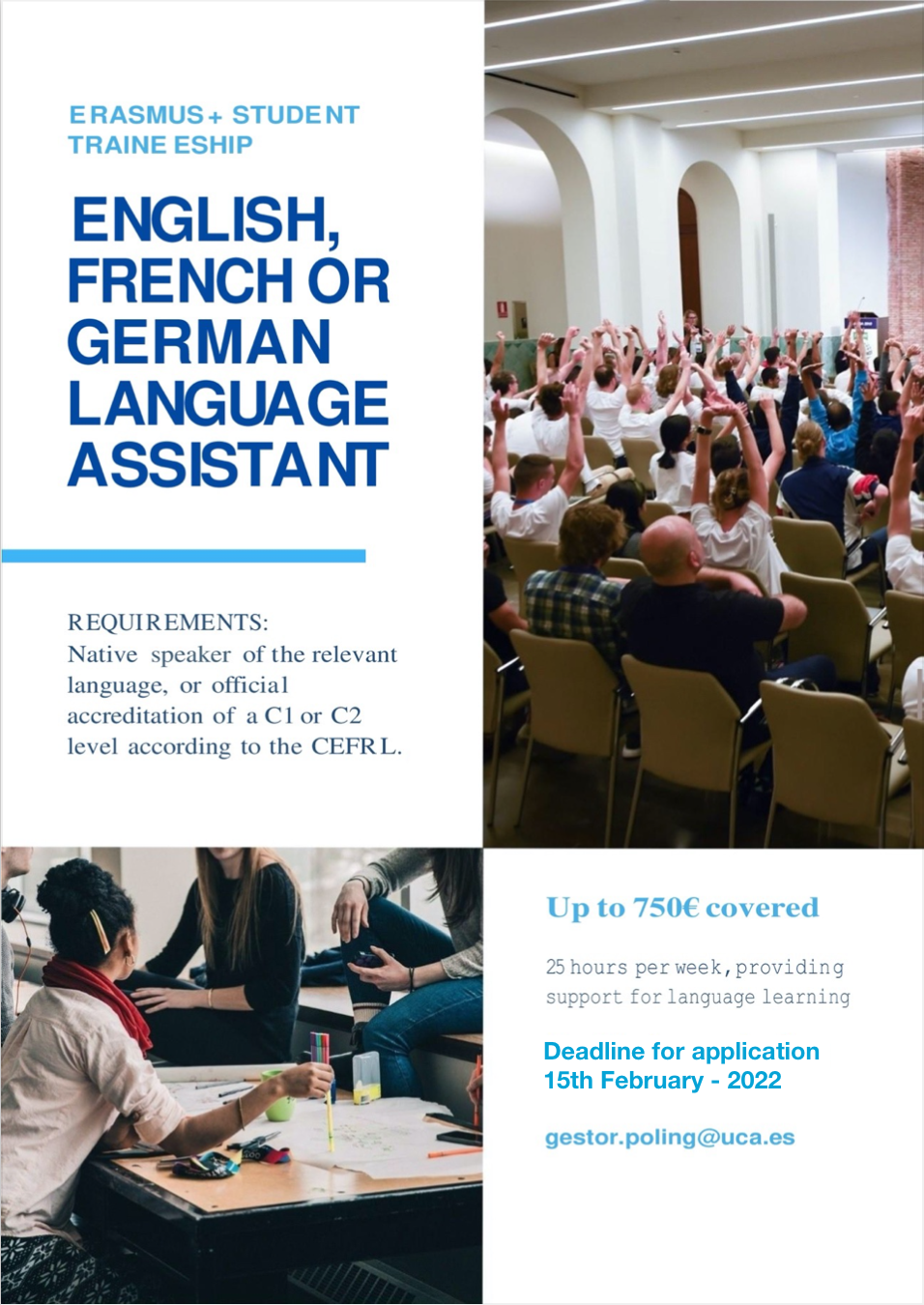 PLACEMENT INFORMATIONREQUIREMENTSHOW TO APPLYFORMBy sending this form you are accepting that your personal data will be managed by the University of Cádiz.The University of Cádiz will process your personal data in accordance with the provisions of Regulation (EU) 2016/679 of the European Parliament and of the Council, of April 27, 2016, regarding the protection of natural persons with regard to data processing personal data and the free circulation of these data and by which Directive 95/46 / EC (General Data Protection Regulation) and other applicable regulations are repealed.ROLELanguage Assistant for a) English b) French or c) German.DESCRIPTION OF ACTIVITIESYou will provide support for language learning through activities such as practical conversation classes including sociocultural aspects of the language in question. You will also support students and university staff through weekly tutorial sessions and attend coordination meetings with related staff. Occasional collaborations in institutional activities where the presence of a native speaker would be beneficial may be requested. You will receive training to help you develop your role.START DATE12th SEPTEMBER  2022END DATE12th JUNE 2023WORKING HOURS PER WEEK25 hrsACCOMMODATION☑We can assist with finding accommodation.STUDENT BENEFITSAs a participant in an Erasmus+ exchange, you can enjoy the benefits and services available to all our international students.FINANCIAL ASPECTS€ 250/month for the first two months (funded by the EU). € 750/month from the 3rd to the 9th month.LANGUAGE LEVELNative speaker of the relevant language, or official accreditation of a C1 or C2 level according to the CEFRL. CONTACTgestor.poling@uca.esPROCESSPlease complete the form below and send it along with your CV, your language accreditation and a letter of motivation to LECTORADOS: https://cau-rrii.uca.es/cau/servicio.do?id=K154.DEADLINE15th February 2022NameSurnameNationalityDate of BirthEmail addressPhone NumberUniversityDegree programmeCurrent year of studyI am applying to be a language assistant for:EnglishFrenchGermanI am applying to be a language assistant for:Center Preference order (1-7)Preference order (1-3)Preference order (1-2)Center ___ Facultad de Filosofía y Letras___ Escuela Superior de Ingeniería___ Facultad de Ciencias Económicas___ Facultad de Ciencias de la Educación___ Facultad de Ciencias Sociales y de la Comunicación___ Escuela Técnica Superior de Ingeniería de Algeciras___ Facultad de Ciencias del Trabajo___ Facultad de Filosofía y Letras___ Facultad de Ciencias de la Educación___ Facultad de Ciencias Sociales y de la Comunicación___ Facultad de Ciencias de la Educación___ Facultad de Ciencias Sociales y de la ComunicaciónOther languages you are fluent in